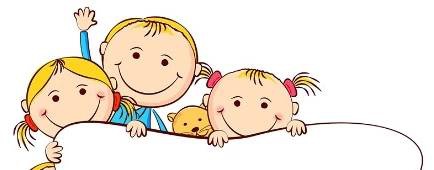 	AKCE MŠ – LOUČNÁZÁŘÍ 20192. 9. – 6. 9. – Seznamovací  dopoledne v MŠ- přivítání nových kamarádů, seznámení se školkou a režimem zábavnou formou pomocí her a soutěží5. 9. Třídní schůzkyOd 16 hod. budou v jednotlivých třídách probíhat informativní třídní schůzky, kde budou rodiče seznámeni s režimem MŠ, provozním řádem, školním řádem a jinými organizačními záležitostmi.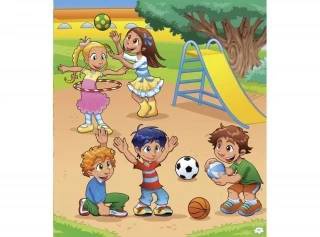 9. 9. – 13. 9. – Zábava na dětském hřišti- program plný her a soutěží na zahradě MŠ i mimo ni 24. 9. Podzimní vycházka- turistická vycházka do okolí MŠ- děti by s sebou měly mít vhodné oblečení, obuv, batůžek se svačinou a nějakou dobrotu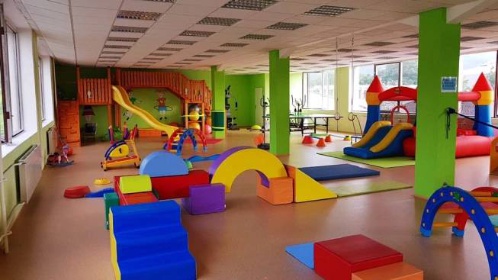 30. 9. – Cvičení ve sportovní hale1.  lekce cvičení  –  sportovní hala Koldom	- 9:30 hod. první lekce pro přihlášené děti ze třídy Všeználků a Koumáků Potřeby: Lehké tepláky, legíny, tričko, ponožky a pitíUpozorňujeme návštěvníky akce, že z ní bude pořizována foto a video dokumentace pro účely propagace školy, ke zveřejnění v novinách a na webových stránkách Základní školy a Mateřské školy Lom či na webu města Lom. 